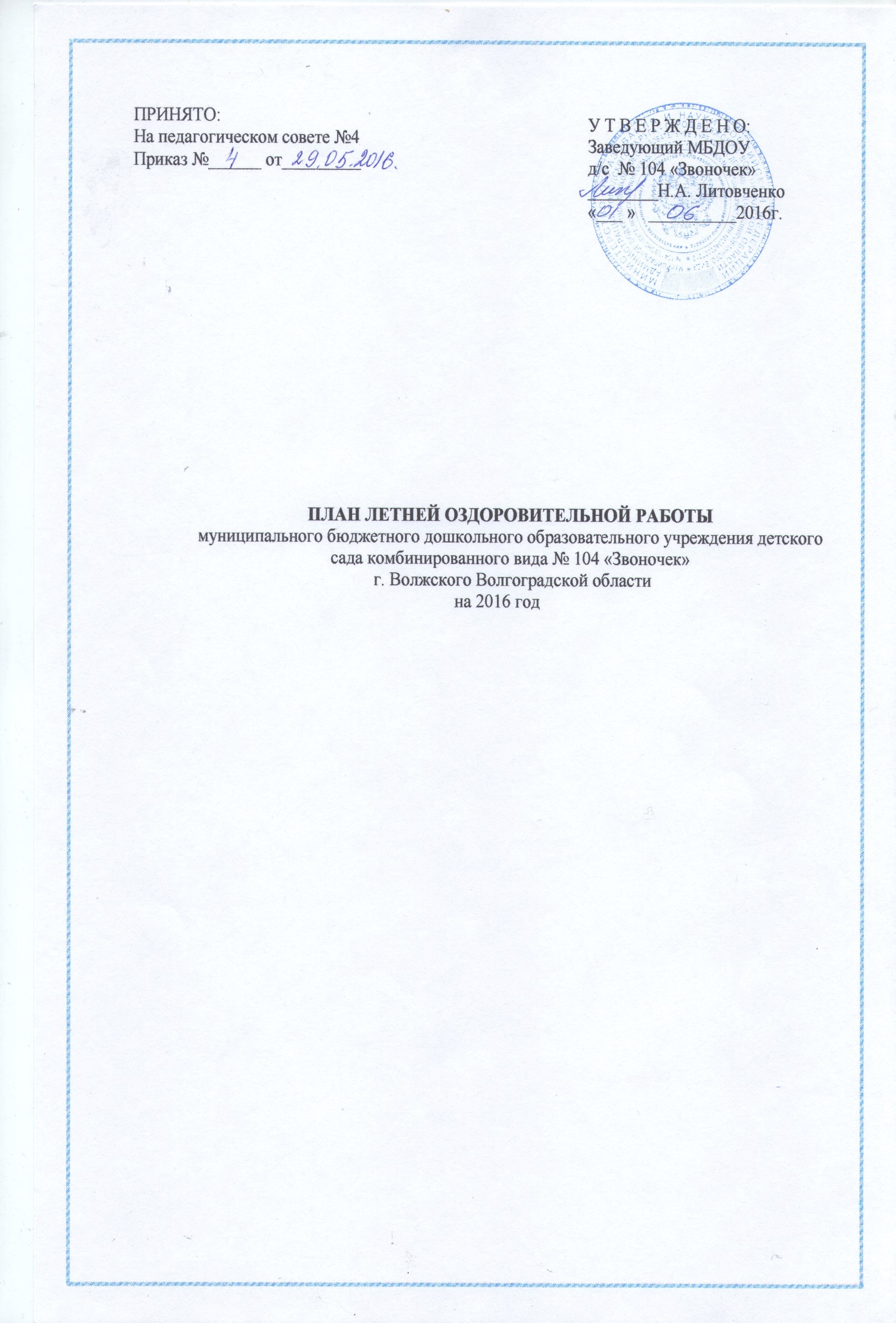 ПЛАН ЛЕТНЕЙ ОЗДОРОВИТЕЛЬНОЙ РАБОТЫмуниципального бюджетного дошкольного образовательного учреждения детского сада комбинированного вида № 104 «Звоночек» г. Волжского Волгоградской области на 2016 годПояснительная запискаЛето – благоприятная пора для сохранения и укрепления здоровья детей, создания условий для их полноценного, всестороннего, психического и физического развития. Постоянное пребывание на свежем воздухе, многообразие форм, красок и звуков в природе, множество радостных переживаний и новых впечатлений, богатая витаминами и другими необходимыми организму веществами пища, относительная свобода поведения – все это дает ребенку значительный физический и эмоциональный запас сил для преодоления отрицательных нагрузок, что постоянно обрушивается на детей.Воспитательно-образовательная работа летом осуществляется в процессе общения с природой, посредством игр, познавательно-исследовательской, музыкально-художественной и двигательной деятельности, посильного труда.Лето – наиболее благоприятный период для организации всестороннего, глубокого, эмоционально окрашенного общения ребенка с природой. Проводя на прогулках и экскурсиях разнообразные наблюдения, опыты, экологические игры и развлечения помогает ребенку дошкольного возраста глубже ощутить, осознать его неотъемлемое единство с природой.Особой заботы требует здоровье детей дошкольного возраста. Основная задача летнего периода – общее оздоровление детского организма. Прогулки, экскурсии, походы, игры, использование природных условий позволяет значительно расширить двигательные возможности детей, обогатить их двигательный опыт.Взаимодействие с семьей способствует более успешному формированию основ ЗОЖ и экологической культуры у дошкольников.Воспитание здорового ребёнка – приоритетная задача дошкольной педагогики, особенно в современных условиях. Проблема воспитания счастливой личности напрямую связана со здоровьем этой личности. Как помочь подрастающему ребёнку реализовать своё право на здоровье и счастливую жизнь? Одним из путей решения этой проблемы является организация работы по воспитанию дошкольников в летний период года. Летний отдых детей оказывает существенное влияние на укрепление организма, сопротивляемость заболеваниям, создание положительных эмоций. В летний период, большие возможности предоставлено для закаливания, совершенствования защитных реакций ребенка, широко используются солнечно-воздушные ванны и водные закаливающие процедуры. Летом продолжается систематическая и планомерная работа по разделам программ. Все виды деятельности переносятся на воздух. Каждому виду отводится место и время в распорядке дня.
Приоритетными направлениями дошкольного учреждения в летний оздоровительный период являются:физкульурно-оздоровительная работа;экологическое, трудовое  воспитание;игровая, музыкальная, театрализованная, изобразительная деятельность детей.Объекты :Дети дошкольного образовательного учреждения;Семьи детей, посещающих образовательное учреждение;Педагогический коллектив дошкольного образовательного учреждения.Ожидаемые результаты:Повышение функциональных возможностей организма;Снижение заболеваемости; приобщение к ЗОЖ;Обогащение знаний детей, повышение   их интерес к окружающему миру, творчеству, познанию;Развитие интереса к природе, положительных эмоциональных отношений, желание беречь её и заботиться о ней;Развитие умения выражать себя в музыкальной, театрализованной деятельности.
Успех летней работы определяется, прежде всего, тем, насколько своевременно подготовился к ней коллектив детского сада.
Главное - вооружить знаниями педагогов. Для этого в методическом кабинете подбирается необходимая литература по определённым вопросам, можно предложить каждому воспитателю самостоятельно проработать одну из близких им тем, а затем провести обмен опытом, знаниями и увлечениями.Нормативно-правовая база.Конвенция о правах ребенкаКонституция РФ от 12.12.93 (ст. 38,41,42,43);Федеральный закон от 24.07.98 №124-фз «Об основных гарантиях прав ребенка в Российской Федерации»;Закона № 273 29.12.2013 «Об образовании в Российской Федерации»Приказ Министерства образования и науки Российской Федерации (Минобрнауки России) от 30 августа 2013 г. №1014 г. Москва «Об утверждении Порядка организации и осуществления образовательной деятельности по основным общеобразовательным программам - образовательным программам дошкольного образования»Приказ Минобразования России от 16.07.02 № 2715, Минздрава России № 227, Госкомспорта России № 166, Российской академии образования № 19 «О совершенствовании процесса физического воспитания в образовательных учреждениях Российской Федерации»;Письмо Минобрнауки РФ и Департамента государственной политики в сфере общего образования от 13 января 2014 года № 08-10 Приказ Минобрнауки России от17.10.2013 № 1155 «Об утверждении федерального государственного образовательного стандарта дошкольного образования»Постановление Главного государственного санитарного врача Российской Федерации от 15. 05. 2013 № 26 «Об утвеждении СанПин 2.4.1.3049 -13 «Санитарно –эпидемиологические требования к устройству, содержанию и организации режима работы дошкольных образовательных организаций»:Программа  развития МБДОУ д/с №104 «Звоночек»;Основная общеобразовательная  программа дошкольного образования;Инструкции по организации охраны жизни и здоровья детей в детских садах и на детских площадках;Цель:  объединить усилия взрослых  (сотрудников и родителей) по созданию  комфортных   условий,     способствующих оздоровлению детского организма в летний период; эмоциональному, личностному, физическому, познавательному развитию ребенка.Задачи работы:Укрепление здоровья и физического развития детей: повышение эффективности закаливающих мероприятий, совершенствование индивидуального дифференцированного подхода в работе по физическому воспитанию;Воспитание нравственно-патриотических  чувств детей  через проектную деятельность;Формирование устойчивого интерес, потребности в ЗОЖ, занятиях спортивными играми у воспитанников ДОУ и их родителей;Повышение профессионального мастерства педагогов и сотрудников, осуществление педагогического и санитарного просвещения родителей по вопросам организации летней оздоровительной работы.                        I ПРОФИЛАКТИЧЕСКАЯ РАБОТА              II	ОРГАНИЗАЦИОННО-МЕТОДИЧЕСКАЯ РАБОТА.                             III	РАБОТА С ДЕТЬМИ.                IV ВЗАИМОДЕЙСТВИЕ  С  РОДИТЕЛЯМИ                    V АДМИНИСТРАТИВНО-ХОЗЯЙСТВЕННАЯ РАБОТА                                     VI	КОНТРОЛЬ План мероприятий на июнь План мероприятий на июльПлан мероприятий на августМероприятияСроки  проведенияСроки  проведенияОтветственныеОтметка  о выполн.Отметка  о выполн.1.Провести инструктажи:Охрана жизни и здоровья детейО предупреждении отравления ягодами и грибами.По обеспечению безопасности дошкольников на улицах и дорогах.По охране жизни, здоровья воспитанников на прогулочных  площадках, во время целевых прогулок и экскурсий, труда на огороде, в цветнике.По действиям работников при возникновении несчастных случаев и оказанию первой доврачебной помощи.МайМайСт. воспитательИнструктаж по  Т Б.МайМай Пом. зав. по ХЧИнструктаж по П Б.ИюньИюньСт. воспитательПовышение двигательной активности детей за счёт организации различных видов детской деятельности В течение ЛОП В течение ЛОП Воспитатели2.Осуществление различных видов естественного закаливания в течении дня (воздушные и солнечные ванны, босохождение)В течение ЛОП В течение ЛОП  Воспитатели3Консультации:Консультации:Консультации:Консультации:Консультации:Консультации:Консультация «Первая помощь при отравлении ягодами и грибами».ИюньВ.П. Клименко В.П. Клименко В.П. Клименко Консультация для младших воспитателей и воспитателей по соблюдению единого режима в летний оздоровительный периодИюньВ.П. КлименкоВ.П. КлименкоВ.П. Клименко«Оказание помощи детям аллергикам при укусах насекомых»ИюльВ.П. КлименкоВ.П. КлименкоВ.П. Клименко«Профилактика кишечных заболеваний» (для младших воспитателей)АвгустВ.П. Клименко В.П. Клименко В.П. Клименко 4Памятки и буклеты для воспитателей:«Памятка по организации педагогического процесса в период адаптации» 
(для воспитателей и помощников воспитателя групп раннего возраста);«Веселая скакалка» буклетМетодики оздоровительных мероприятий в летний периодИюньИюльВ течение ЛОПСт. воспитательСт. воспитательСт. воспитатель«Памятка для воспитателей по предупреждению детского травматизма»ИюльСт. воспитательСт. воспитательСт. воспитатель5Оформление сан бюллетенейОформление сан бюллетенейОформление сан бюллетенейОформление сан бюллетенейОформление сан бюллетенейОформление сан бюллетеней«Овощи, фрукты, витамины» Июнь-июльСт. медсестраСт. медсестраСт. медсестра6Беседы с детьмиБеседы с детьмиБеседы с детьмиБеседы с детьмиБеседы с детьмиБеседы с детьми«Ядовитые грибы»В течение ЛОПСт. медсестраВоспитатели Ст. медсестраВоспитатели Ст. медсестраВоспитатели «Болезни грязных рук»В течение ЛОПСт. медсестраВоспитатели Ст. медсестраВоспитатели Ст. медсестраВоспитатели «Зачем нужна панама»В течение ЛОПСт. медсестраВоспитатели Ст. медсестраВоспитатели Ст. медсестраВоспитатели «Наш друг – светофор»В течение ЛОПСт. медсестраВоспитатели Ст. медсестраВоспитатели Ст. медсестраВоспитатели «Солнце, воздух и вода наши лучшие друзья»В течение ЛОПСт. медсестраВоспитатели Ст. медсестраВоспитатели Ст. медсестраВоспитатели 2.1 Производственные совещания2.1 Производственные совещания2.1 Производственные совещания2.1 Производственные совещания2.1 Производственные совещания1.Организация работы ДОУ в летний периодИюньЗаведующий2..Организация детского питания, питьевого режима в ЛОПИюльЗаведующийСт. медсестра2.2 Административные совещания при заведующем2.2 Административные совещания при заведующем2.2 Административные совещания при заведующем2.2 Административные совещания при заведующем2.2 Административные совещания при заведующем1.Организация работы с детьми в летний периодИюнь Старший воспитатель2.Требования к предметно-пространственной среде на площадках МБДОУИюньЗаведующий3. Выполнение инструкций по ОБЖИюльЗаведующий3.Готовность к новому учебному годуИюльЗаведующийСтарший воспитатель2.3  Консультации2.3  Консультации2.3  Консультации2.3  Консультации2.3  Консультации1.«Особенности планирования и организации воспитательно-оздоровительной работы в Л.О.П.»Май Л.А. Анисимова2.Формирование привычки к здоровому образу жизни детейИюньО.А. Кирьякова3.Консультация «Проектная деятельность в ЛОП»(для начинающих педагогов)ИюльЕ.В. Евсеева4.«Нравственно-патриотическое воспитание дошкольников через экологию родного края»ИюльЛ.А. Анисимова5.Консультации для аттестующихся:Подготовка и оформление документов на аттестациюАвгустЛ.А. Анисимова6.Особенности психического развития детей в период адаптацииИюнь - АвгустПедагог-психологЮ.Н. Каширская7.Стендовые консультации:Организация и проведение экспериментов с дошкольникамиРекомендации педагогам ДОУ к проведению мероприятий с детьми в летний периодОрганизация работы с детьми  в цветнике и огороде   В течение ЛОПСт. воспитатель2.4  Работа творческих групп2.4  Работа творческих групп2.4  Работа творческих групп2.4  Работа творческих групп2.4  Работа творческих групп1.Разработка программы «Ступеньки здоровья"ЛОПСтарший воспитатель2.Разработка ООП ДОЛОПСтарший воспитатель3.Подготовка к применению профстандартовЛОПСтарший воспитатель4.Составление комплексно - тематического планированияИюнь - августСтарший воспитатель2.5  Повышение профессионального мастерства педагогов2.5  Повышение профессионального мастерства педагогов2.5  Повышение профессионального мастерства педагогов2.5  Повышение профессионального мастерства педагогов2.5  Повышение профессионального мастерства педагогов1.Методические рекомендации на тему: «Организация проведения прогулки с дошкольниками»Июнь С.Н. Рублева2.Методические рекомендации на тему:«Организация СОД по обучению дошкольников безопасному поведению на дорогах»ИюльСтарший воспитатель3.Методические рекомендации на тему: «Оборудование для игровой деятельности. Организация и проведение игр на участке. Игры с песком и водой»Июль Н.Е. Мишина4.Методические рекомендации на тему: «Использование спортивной площадки для обеспечения необходимой двигательной активности детей»АвгустО.В. Иванова2.6 Взаимодействие с социальными партнерами2.6 Взаимодействие с социальными партнерами2.6 Взаимодействие с социальными партнерами2.6 Взаимодействие с социальными партнерами2.6 Взаимодействие с социальными партнерами1.Брифинг «Итоги сотрудничества»Дискуссионная встреча педагогов МБДОУ д/с № 104 «Звоночек» и учителей МБОУ СОШ № 31ИюньЛ.А. Анисимова2.Акция «Веломарафон»ИюльН.И. Богачева3.1 Воспитательная работа3.1 Воспитательная работа3.1 Воспитательная работа3.1 Воспитательная работа3.1 Воспитательная работа1.Работа с детьми по предупреждению бытового и дорожного травматизма. Беседы, развлечения, игры и игровые ситуации по ознакомлению с правилами дорожного движения.В течении Л О ПВоспитатели2.Экологическое воспитание: беседы, прогулки, эксперименты с живой и неживой природой; труд на участкеВ теченииЛ О ПВоспитатели3.«Мой любимый город»: экскурсии, прогулки, чтение стихов, песни, конкурс рисунков.В течении Л О ПВоспитатели3.2  Праздники, развлечения, досуги3.2  Праздники, развлечения, досуги3.2  Праздники, развлечения, досуги3.2  Праздники, развлечения, досуги3.2  Праздники, развлечения, досуги1.День защиты детейВЭТ«Игровая программа»01.06.2016Ст. воспитатель2.«Ах эти сказки» -викторина, посвященная творчеству А.С. Пушкина06.06.2016С.Н. Рублева3.«День независимости России»  10.06.2016О.А. КирьяковаВолгоградский театр куколСказка «Три Поросенка»15.06.2016Ст. воспитатель4.«Путешествие в Дружеляндию» развлечение16.06.2016С.Н. РублеваО.В. Иванова5.«Этих лет не смолкнет слава»23.06.2016Н.Г. РогожинаИ.В. Болгарева6.«Мы со спортом крепко дружим!»Спортивный праздник30.06.2016О.А. КирьяковаИ.В. Болгарева7.«Мы голосуем за здоровый образ жизни» спортивный праздник21.06.2016С.Н. Рублева И.В. И.В.Болгарева8.Праздник«День семьи»08.07.2016Рогожина Н.ГКирьякова О.А.И.В. Болгарева9.Сахарок«Азбука безопасного движения»05.07.2016Ст. воспитатель10.Праздник«Город в котором я живу»21.07.2016Е.А. ВолковаТеатр «Сахарок»«Мы в профессии играем» (ОБЖ)01.08.2016Ст. воспитатель11«Экологический десант»11.08.2016Т.Н. Захарова11.Праздник "До свиданья, лето красное"АвгустМ.И. Приваринова12.Кукольные спектаклиВ течении Л О ПВоспитатели3.3 Конкурсы, выставки3.3 Конкурсы, выставки3.3 Конкурсы, выставки3.3 Конкурсы, выставки3.3 Конкурсы, выставки1.Выставка рисунков по страницам сказок А.С. Пушкина01.06 – 06.06.2016О.А. Кирьякова2.«Чудеса вокруг нас»Конкурс поделок из природного материала17.06.2016Н.И. Ушакова3.Конкурс чтецов «Удивительное лето»28.07.2016В.В. Прокопенко4.Выставка рисунков «Мой любимый город Волжский»11.07 – 21.07.2016С.А. Макарова5Конкурс«Лучший уголок по ПДД в ДОУ»АвгустСт. воспитатель3.5 Экскурсии3.5 Экскурсии3.5 Экскурсии3.5 Экскурсии3.5 Экскурсии1.Экскурсия  в пожарную часть №13 города Волжского02.06.2016Ст. воспитательО.В. ИвановаН. И. Ушакова2.Экскурсия в музей Воинской славы«Давным-давно была война»21.06.2016Воспитатели родители3.Экскурсия на Мамаев КурганИюльСт. воспитатель1.Оформление  родительских уголков и наглядной информации на участках и стендах  В течении Л.О.ПСт.воспитательВоспитатели2.Наглядный материал в рамках санитарно-просветительской деятельности: комплексы упражнений для профилактики плоскостопия, формирования осанки, советы по профилактике заболеванийВ течении Л.О.ПВоспитателиСт. воспитатель3.Консультации  для родителей:1.   «Закрепление полученных детьми в течении учебного года знаний в домашних условиях в летний период».2. «Обеспечение безопасности ребенка в летний период»3.  «Дети на  дороге   -  как учить детей осторожности»В течении Л.О.ПВоспитатели4.Выпуск родительских школВ течениеЛ.О.П.Воспитатели5.Мастер класс:«Поздравительная открытка»08.07.2016О.А. Кирьякова6.Акция «Здоровым быть – здорово!»АвгустСт. воспитатель  7.Оформление родителями совместно с детьми различных тематических альбомов по экологии: «Наши питомцы», «Отдых на море», «Экскурсия в зоопарк» и т.д. по выбору родителей и детей. Июнь – АвгустВоспитатели Родители 8.Реализация проектовВ течение Л.О.П.Воспитатели Родители 9.Оформление уголков здоровья и гигиены в группахИюльВоспитателиродители10.Участие родителей  в озеленении участковВ течение Л.О.П.ВоспитателиПом. Зав. По ХЧ11.Встреча с родителями вновь поступивших детей: «Здравствуйте – мы рады вам»АвгустЗаведующийСт. воспитательПедагог-психолог12.Экскурсия по детскому саду для родителей вновь поступающих детей.АвгустВоспитателиРодители 13.Участие в городском конкурсе «Лучшая клумба»АвгустВоспитателиРодители№МероприятияОтветственныйСроки выполненияПримеч-яПодготовка  теплоузла к отопительному сезону Зам. Зав. По АХЧ сантехникМай- июльПроверка выполнения требований безопасности на прогулочных участках и спортивной площадкеКомиссия по ОТмайОсмотр здания и сооружений к летнему оздоровительному периодуКомиссия по ОТМай – июньРемонт и покраска входа в рамках проекта «Дизайнеры дети»ЗаведующийМай-июньКосметический ремонт в группе № 8,7, прачечнаяЗам. Зав. По АХЧ, воспитатели,мл. воспитателиИюнь-июльПокраска окон в группахВоспитателиИюньБлагоустройства и покраска площадокВоспитателиИюнь-июльПополнение материально-технической базы Зам. Зав. По АХЧИюльВыполнение мероприятий по предупреждению дорожно-транспортного травматизмаСт. воспитательИюльПокраска лестничных пролетов и тамбуров Зам. Зав. По АХЧАвгустПодготовка к началу учебного года Зам. Зав. По АХЧАвгустПроведение инструктажей по охране труда, охране жизни и здоровья детей.  Зам. Зав. По АХЧ ст. воспитательАвгустОсмотр здания и сооружений к началу учебного годаКомиссия по ОТАвгуст1Утренний прием (гимнастика на воздухе, прогулки)В течение ЛОПСт.медсестраСт.воспитатель2Проверка наличия и сохранности выносного инвентаряВ течение ЛОПСт.воспитатель3Организация питанияВ течение ЛОПСт.медсестра, заведующая4Организация двигательной активности детей В течение ЛОПСт.медсестра, ст.воспитатель5Планирование и организация познавательной деятельности  детейВ течение ЛОПСт.воспитатель6Организация работы по  изучению П.Д.Д.В течение  УОСт.воспитатель7Работа с родителямиВ течение  УОЗаведующая, ст.воспитатель8Организация сюжетно-ролевых игр на прогулкахВ течение ЛОПСт.воспитатель9Организация и эффективность труда в цветнике, огородеАвгустСт.воспитательДатаМероприятияГруппаОтветственныйОтметка о выполн.01.06.2016День защиты детейВЭТ«Игровая программа»№3,4,5,7,8,9,10,11,13Ст. воспитатель06.06.2016«Ах эти сказки» -викторина, посвященная творчеству А.С. Пушкина№13,5С.Н. Рублева10.06.2016«День независимости России»  №3,10,5,13,11О.А. Кирьякова13.06.2016«Путешествие в Дружеляндию» развлечение№13,5,11С.Н. РублеваО.В. Иванова15.06.2016Волгоградский театр куколВсе группыСт. Воспитатель16.06.2016Развлечение«В гостях у светофора»№9Н.И. Богачева17.06.2016Музыкальное развлечение«Лето красное»№4,7Л.Н. Кузнецова21.06.2016Развлечение «Приключение Светофорика»№7Ю.А. Милюкова21.06.2016«Мы голосуем за здоровый образ жизни» спортивный праздник№13,5,11С.Н. Рублева22.06.2016Развлечение«Лучик солнца золотого помоги»№7Ю.А. Милюкова23.06.2016«Этих лет не смолкнет слава»№3,10Н.Г. РогожинаИ.В. Болгарева26.06.2016КВН «Знатоки природы»№5Н.И. Ушакова27.06.2016Развлечение«Бабочки и кузнечики»№7,4Ю.А. Милюкова28.06.2016«Спартакиада» с родителями№9Н.И. Богачева29.06.2016В здоровом теле – здоровый дух»№5Н.И. Ушакова30.06.2016«Мы со спортом крепко дружим!»Спортивный праздник№3,10О.А. КирьяковаИ.В. БолгареваДатаМероприятияГруппаОтветственныйОтметка о выполн.01.07.2016Инсценировка сказки: «Сказка о глупом мышонке»№ 8Мишина Н.Е.05.07.2016Развлечение«Шестиногое друзья»№7,4Ю.А. Милюкова07.07.2016«Праздник с родителями посвященный дню СЕМЬИ»№9Н.И. Богачева06.07.2016Развлечение «Кладовая солнца»№8,9Мишина Н.Е.08.07.2016Развлечение «День любви, семьи и верности»№10,8Н.Г. Рогожина12.07.2016Показ кукольного театра «Три медведя»№7,4Кузнецова Л.Н.20.07.2016«Шахматный турнир»(Международный день шахмат)№5,13,11В.В. Прокопенко21.07.2016«Город мой любимый»№5,11,8,9 В.В. Прокопенко28.07.2016Развлечение«Люблю березку русскую»№3,11Н.Г. Рогожина14.07.2016«Как дети научили Бабу Ягу правилам дорожного движения»№7,9Н.И. Богачева12.07.2016«Веломарафон,2016»№9Н.И. Богачева30.07.2016«Дружим с витаминами»№5,13Ушакова М.АДатаМероприятияГруппаОтветственныйОтметка о выполн. 01.08.2016Волгоградский музыкальный театр «Сахарок»«Мы в профессии играем» Все группыСт. воспитатель04.08.2016Развлечение «Лето красное»№ 4,5,11,С.И. Козенко 05.08.2016Развлечение «Экспериментируем весь день»№10,13Т.Н. Захарова05.08.2016Праздник Дружбы№8,9Е.А. Волкова07.08.2016Праздник мыльных пузырей№ 13, 10С.А. Макарова11.08.2016Спортивное развлечение «Спорт Ребятам очень нужен, мы со спортом крепко дружим»№5, 11М.И. Приваринова14.08.2016Игровая ситуация: «Прятки – игры с водой»№2Е.В. Евсеева16.08.2016День Вежливости№5,11,13В.В. Прокопенко19.08.2016Веселая дискотека «Сказки в гости к нам пришли»№10,13Т.Н. Захарова19.08.2016Развлечение «Братья наши меньшие»№8,9 Е.А. Волкова21.08.2016Игровая ситуация: «Игрушки идут в гости»№2Е.В. Евсеева22.08.201622 августа – День Государственного флага РФ№5,11М.И. Приваринова22.08.2016Экологическое развлечение «Природа – наш дом»№10,13Т.Н. Захарова25.08.2016 Развлечение «Веселый светофор» №11,5,4В.В. Прокопенко 26.08.2016Развлечение «Солнышко лучистое»№10,10С.А. Макарова26.08.2016Развлечение «Дружим с витаминами»№8,9Е.А. Волкова28.08.2016Физкультурное развлечение: «Петрушка в гостях у ребят»№2Е.В. Евсеева